			2019 - 2020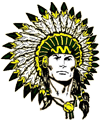 		Algebra 1 Syllabus		Mrs. Napoli ~ RM D202Email:  Rachel.Napoli@sfisd.orgConference:  4th  Period -  10:09 – 11:04 a.m.Tutorials:  Tuesday and Thursdays:  2:45 – 3:20 PMReceive Text Alert & Reminders from me:  Text @algnapoli to 81010Welcome to the Wonderful World of MathematicsIn this course basic concepts are emphasized and algebra is presented as a logical system.  It is expected that a student will learn the properties of real numbers, solve first degree equations, graph linear equations, solve and graph systems of equations, and solve and graph quadratic equations.Materials Needed3 Subject College Rule Spiral	Notebook (Preferably 5 Star Large Spiral Notebook – wide enough to glue a full size sheet of copy paper in it)10 pack of Glue Sticks		1 Box of Tissues			12 Pencils			1 Box of Pencil Top Erasers		1 Package of Magic Erasers		1 Package of Dry Erase MarkersGrading PolicyMajor Grades – 50%		Minor Grades – 30%		Daily Grades – 20%                                                                 Tests / Projects		Quizzes			Classwork / HomeworkLate Work:  If any work is late, the grade will be reduced by 30 points on the first day, 50 points on the next.  After the test is given, no late work will be accepted.  Projects will be given a due date and are required to be turned in on or before that day.  Absence from school will not excuse the project from being turned in late.****All Work Must Be Shown on ALL Major/Minor/Daily Assignments *************************NO WORK = NO CREDIT**********************Absences - In the case of an Excused Absence you will be allowed to make up your missed assignments /tests and receive full credit.  It is your responsibility to make up the missed work.  If the missed work is a worksheet I will have a file folder hanging on the wall for your class period with the worksheet in it.  If the missed work is textbook work it is your responsibility to ask a classmate or myself for the page /problem numbers (you may not ask me for missed work in the middle of class or instruction).  If notes were taken during class it is your responsibility to copy the notes from a classmate.  If there is time at the end of class you may copy the notes from my notebook.  The timeframe for turning in late work is equal to the number of days you were absent.  For example:  if you were absent 1 day then you have 1 day to make up the work and so on.Classroom ProceduresCome to class prepared and ready to work each day.Be seated, quiet, and working on the warm up when the tardy bell ringsDo all work to the best of your abilitySharpening pencils, throwing away trash, crumpling up papers, etc…should be done before or after class, not duringDo not touch anything on my desk or go behind my desk without my permissionBe Punctual.  You may not enter the classroom after the tardy bell rings without a tardy slip or absent slip.10 / 10 Rule!  You may not leave class the first or last 10 minutes of class.Be Respectful and Courteous to othersKeep the classroom cleanThe teacher will dismiss you from class.  At that time you may close up and put your things away. Obey all campus and district codes of conductObey the Honor Code.  Cheating will not be tolerated.Classroom RulesThere is no chewing gum, eating, or drinking (other than water) in the classroom.  If you choose to bring water to class it must be clear water in a clear bottle/container.  No water flavorings or colors.  No water bottles (other than clear) or cups.There are to be NO PHONES or electronic devices used for any reason in class.  If I see or hear a cell phone any during class, I will pick it up and turn it into the office.Smart Watches may be worn as a watch only.  Calls, Texting, Social Media, Internet, etc. are not allowed.  Smart Watches will be taken off when taking test.  If this rule is broken the same consequences as a cell phone will be enforced. Health Alert:  Perfume/ Cologne / Body Sprays / Etc. may NOT be sprayed in the classroom or around the classroom door.  1st Offense will result in a Teacher Detention.  These items may be applied in the restroom.  This is due to sensitivity, asthma, etc. for myself and students.Be respectful of other people and their property.Obtain permission to speak and leave your seat. Choosing not to follow established Rules & Guidelines will result in disciplinary action as outlined in your Student Handbook.		We are Here to Learn and have Fun while doing It !!!!!!		Student Information SheetName ______________________________________________ ID # ____________________Address _____________________________________________________________________Home Phone # ________________________________________________________________Student’s Email Address ________________________________________________________Mother/Guardian ____________________________________ Work # ___________________Mother’s Email Address _________________________________________________________Father/Guardian _____________________________________ Work # ___________________Father’s Email Address __________________________________________________________My student and I have reviewed the course syllabus he/she is taking with Mrs. Napoli._____________________________________			_____________________		Parent Signature						       Date_____________________________________			______________________                                                                           Student Signature							Date